ΕΙΔΙΚΉ ΣΥΜΒΑΣΗ ΠΡΑΚΤΙΚΗΣ ΑΣΚΗΣΗΣ ΚΑΤΑΡΤΙΖΟΜΕΝΟΥΣήμερα στις ........ του μηνός ……… του έτους 20…., μεταξύ α) του Φορέα Απασχόλησης ……………… (τίτλος φορέα) με ΑΦΜ………….,υπαγόμενος στη Δ.Ο.Υ ………………….., που εκπροσωπείται από τον/την ………… (ονοματεπώνυμο νόμιμου εκπροσώπου), ο οποίος στο εξής ονομάζεται εργοδότης, και β) του/της ………………………… (ονοματεπώνυμο) του ……………….. (πατρώνυμο) με   Α.Δ.Τ   ……………….……….   και ΑΦΜ…………………….……..   υπαγόμενου/ης   στη   Δ.Ο.Υ…………. κατοίκου (οδός,αριθμός, ΤΚ,περιοχή), καταρτιζόμενου/ης/αποφοίτου/ης της ειδικότητας ……………….. του τομέα ………………………….. της εκπαιδευτικής δομής Ι.Ε.Κ ……………………….. του επιπέδου του Ε.Π.Π., ο οποίος στο εξής ονομάζεται πρακτικά ασκούμενος/η,Σε εφαρμογή:Του ν.4763/2020/21-12-2020 (Α’254) «Εθνικό Σύστημα Επαγγελματικής Εκπαίδευσης, Κατάρτισης και δια βίου Μάθησης, ενσωμάτωση στην ελληνική νομοθεσία της Οδηγίας (ΕΕ)2018/958 του Ευρωπαϊκού Κοινοβουλίου και του Συμβουλίου της 28ης Ιουνίου 2018 σχετικά με τον έλεγχο αναλογικότητας πριν από τη θέσπιση νέας νομοθετικής κατοχύρωσης των επαγγελμάτων (ΕΕ L 173), κύρωση της Συμφωνίας μεταξύ της Κυβέρνησης της Εληνικής Δημοκρατίας και της Κυβέρνησης της Ομοσπονδιακής Δημοκρατίας της Γερμανίας για το Ελληνογερμανικό Ίδρυμα Νεολαίας και άλλες διατάξεις» και ιδίως των άρθρων ….έως….Του πλαισίου της Πράξης «Πρακτική άσκηση καταρτιζόμενων ΙΕΚ» του Επιχειρησιακού Προγράμματος «ΑΝΑΠΤΥΞΗ ΑΝΘΡΩΠΙΝΟΥ ΔΥΝΑΜΙΚΟΥ, ΕΚΠΑΙΔΕΥΣΗ ΚΑΙ ΔΙΑ ΒΙΟΥ ΜΑΘΗΣΗ», που συγχρηματοδοτείται από το Ευρωπαϊκό Κοινωνικό Ταμείο και το Ελληνικό Δημόσιο.Συνάπτεται σύμβαση Πρακτικής άσκησης με τους παρακάτω όρους:Ο Εργοδότης αποδέχεται να απασχολήσει στην επιχείρησή του τον/την πρακτικά ασκούμενο/η και να του/της παρέχει κάθε δυνατή διευκόλυνση, για την παρακολούθηση του προγράμματος κατάρτισης του/της στην ειδικότητα…………………………………………………………………. και την αρτιότερη εκμάθηση της τέχνης του και αποδέχεται την εποπτεία της Γενικής Γραμματείας Επαγγελματικής Εκπαίδευσης, Κατάρτισης, Διά Βίου Μάθησης και Νεολαίας (ΓΓΕΚΔΒΜΝ) σχετικά με το έργο της Πρακτικής Άσκησης, σύμφωνα με την υπ’ αριθμ. Κ5/97484 (ΦΕΚ Β’ 3938) Κ.Υ.Α «Πρακτική άσκηση σπουδαστών Ινστιτούτων Επαγγελματικής Κατάρτισης αρμοδιότητας Υπουργείου Παιδείας και Θρησκευμάτων» όπως ισχύει.Ο	εργοδότης	υποδέχεται	στην	έδρα/υποκατάστημα	του	επί	της	οδού…………………………………………………………………………………………………………………….(πλήρης διεύθυνση, οδός, αριθμός, ΤΚ, περιοχή), τον/την πρακτικά ασκούμενο/η για εφαρμογή του προγράμματος «Πρακτική άσκηση καταρτιζόμενων ΙΕΚ» διάρκειας ……Αυτή η σύμβαση Πρακτικής Άσκησης είναι ορισμένου χρόνου, αρχίζει στις ........../............./................ και λήγει στις …………/….........../....................το εβδομαδιαίο πρόγραμμα/ωράριο εργασίας είναι : Ημέρες:…………………………Ωράριο:……………………Ο εργοδότης οφείλει να διασφαλίζει την ισότιμη πρόσβαση στο εργασιακό αντικείμενο όλων των πρακτικά ασκούμενων συμπεριλαμβανομένων των ατόμων μ ε αναπηρία ή/και ειδικές εκπαιδευτικές ανάγκεςΑπαγορεύεται η πραγματοποίηση του προγράμματος πρακτικής άσκησης στον εργασιακό χώρο κατά τις νυχτερινές ώρες (22:00 – 06:00)Δεν επιτρέπεται η υπέρβαση του ημερήσιου ωραρίου πέραν των ωρών που ορίζονται στη σύμβαση στης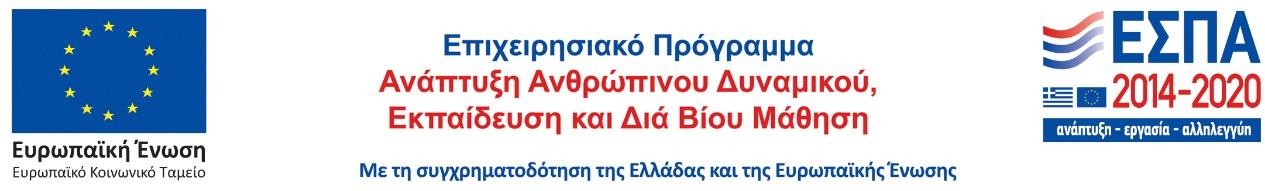 πρακτικής άσκησηςΟ εργοδότης δεν πρέπει να έχει α’ βαθμού συγγένεια με τον/την πρακτικά ασκούμενο/ηΤις Κυριακές και τις ημέρες επίσημης αργίας απαγορεύεται η πραγματοποίηση του προγράμματος «Πρακτικής άσκησης καταρτιζόμενων ΙΕΚ», ο εργοδότης δεν καταβάλλει αποζημίωση και ασφαλιστικές εισφορές και ο/η πρακτικά ασκούμενος/η δεν επιδοτείται από την Επιχειρησιακό Πρόγραμμα «ΑΝΑΠΤΥΞΗ ΑΝΘΡΩΠΙΝΟΥ ΔΥΝΑΜΙΚΟΥ, ΕΚΠΑΙΔΕΥΣΗ ΚΑΙ ΔΙΑ ΒΙΟΥ ΜΑΘΗΣΗ»,Το ποσοστό αποζημίωσης του/της πρακτικά ασκούμενου/ης ορίζεται στο 80% επί του νόμιμου, νομοθετημένου κατώτατου ορίου του ημερομισθίου του ανειδίκευτου εργάτη, ήτοι	€ για τον/την πρακτικά ασκούμενο/ηή, όπως αυτό διαμορφώνεται από το Υπουργείο Εργασίας και Κοινωνικών Υποθέσεων. Η αποζημίωση καταβάλλεται στον πρακτικά ασκούμενο μετά την ολοκλήρωση της πρακτικής άσκησης. Όλες οι παραπάνω δαπάνες ορίζονται ως επιλέξιμες, βαρύνουν εξ ολοκλήρου το έργο χρηματοδότησης και καταβάλλονται από τον φορέα υλοποίησης του έργουΚατά την διάρκεια πρακτικής άσκησης ο καταρτιζόμενος υπάγεται στην ασφάλιση του e-ΕΦΚΑ (ΠΡΏΗΝ ΙΚΑ- ΕΤΑΜ) μόνο για τον κλάδο του ατυχήματος. Για την ασφάλισή του καταβάλλονται οι προβλεπόμενες από την παρ. 1 του άρθρου 10 του ν. 2217/1994 (Α’ 83) ασφαλιστικές εισφορές, οι οποίες βαρύνουν το φυσικό ή νομικό πρόσωπο (εργοδότης) στο οποίο υλοποιείται η πρακτική άσκησηΟι πρακτικά ασκούμενοι κατά το διάστημα της πρακτικής άσκησης, εφόσον δεν καλύπτονται για παροχές ασθένειας σε είδος άμεσα ή έμμεσα και έπειτα από προσκόμιση σχετικής Υ.Δ., υπάγονται στην ασφάλιση τόσο του κλάδου παροχών ασθένειας σε είδος, όσο και του κλάδου παροχών ασθένειας σε χρήμα.Ο εργοδότης υποχρεούται να εξοφλεί έγκαιρα τις αποζημιώσεις και τις εργοδοτικές εισφορές του/της πρακτικά ασκούμενου/ης, σύμφωνα με τις ισχύουσες διατάξεις.Ο/Η πρακτικά ασκούμενος/η αποδέχεται να τηρεί τις υποχρεώσεις που προκύπτουν από την κείμενη νομοθεσία.Ο εργοδότης αποδέχεται να χορηγήσει στον καταρτιζόμενο βεβαίωση παρουσίας, σύμφωνα µε προτεινόμενο από την Εκπαιδευτική Μονάδα υπόδειγμα.Ο εργοδότης αποδέχεται τις υποχρεώσεις που προκύπτουν από την κείμενη νομοθεσία.Ο εργοδότης ορίζει έμπειρο στέλεχος συναφούς επαγγελματικής ειδικότητας με τον/την πρακτικά ασκούμενο/η ως	εκπαιδευτή	στο	χώρο	εργασίας	τον/τους	……………………………………………………………………………………(ονοματεπώνυμο και ειδικότητα).Ο εργοδότης υποδέχεται τον επόπτη / καθηγητή του ΙΕΚ, ο οποίος παρακολουθεί και ελέγχει την πρόοδο του πρακτικά ασκούμενου.Κάθε εργοδότης (του Ιδιωτικού και του Δημοσίου Τομέα) οφείλει να καταχωρίζει στο Πληροφοριακό Σύστημα«ΕΡΓΑΝΗ» του Υπουργείου Εργασίας, και Κοινωνικών Υποθέσεων το έντυπο «Ε3.5 Αναγγελία Έναρξης/ Μεταβολών πρακτικής άσκησης», σύμφωνα με τις ισχύουσες διατάξεις του αρμόδιου Υπουργείου, την έναρξη της πρακτικής άσκησης και τη λήξη αυτής για κάθε πρακτικά ασκούμενο. Οι εργοδότες του Δημοσίου υποχρεούνται επιπλέον να καταχωρίζουν το απογραφικό δελτίο κάθε πρακτικά ασκούμενου στο Μητρώο Ανθρώπινου Δυναμικού Ελληνικού Δημοσίου, σύμφωνα με τις ισχύουσες διατάξεις. Τα ανωτέρω έγγραφα τηρούνται στο αρχείο εργοδότη, ώστε να είναι διαθέσιμα σε περίπτωση ελέγχου, καθώς και οι προβλεπόμενες ασφαλιστικές εισφορές που βαρύνουν τον εργοδότη σύμφωνα με την παρ.1 του άρθρου 10 του ν.2217/94.Το ύψος της αποζημίωσης που θα λαμβάνει ο πρακτικά ασκούμενος από το πρόγραμμα επιδότησης ορίζεται από το Άρθρο 3 της υπ’ αριθμ. Κ5/97484 (ΦΕΚ Β’ 3938) Κ.Υ.Α όπως αυτό ισχύει.Αν για οποιονδήποτε λόγο ο πρακτικά ασκούμενος διακόψει την πρακτική άσκηση, τότε οφείλει να ενημερώσει άμεσα το Ι.Ε.Κ. φοίτησης και να προσκομίσει το βιβλίο πρακτικής και το έντυπο της λήξης (Βεβαίωση Παρουσίας) με τις ημέρες πρακτικής άσκησης που έχουν πραγματοποιηθεί. Για να συνεχίσει την πρακτική άσκηση για το υπόλοιπο του προβλεπόμενου διαστήματος στον ίδιο ή σε άλλο φορέα απασχόλησης (εργοδότη), θα πρέπει να ακολουθηθεί εκ νέου η διαδικασία Έναρξης πρακτικής. Αν η διακοπή της πρακτικής άσκησης γίνει από τον εργοδότη τότε οφείλει ο τελευταίος να ενημερώσει άμεσα το Ι.Ε.Κ. φοίτησης του πρακτικά ασκούμενου.Η σύμβαση αυτή σύμφωνα µε το Νόμο μπορεί να καταγγελθεί από τους συμβαλλόμενους για σπουδαίο λόγο, τον οποίο οι συμβαλλόμενοι υποχρεούνται να γνωστοποιήσουν, πριν απ’ την καταγγελία στο ΙΕΚ.Οι συμβαλλόμενοι δηλώνουμε ότι λάβαμε γνώση των διατάξεων του ισχύοντος Κανονισμού Λειτουργίας των ΙΕΚ που υπάγονται στη Γενική Γραμματεία Επαγγελματικής Εκπαίδευσης, Κατάρτισης, Διά Βίου Μάθησης και Νεολαίας (ΓΓΕΚΔΒΜΝ), και της υπ’ αρ. Κ5/97484 Κ.Υ.Α. (ΦΕΚ Β’ 3938/2021) όπως αυτή ισχύει, που αφορούν στην Πρακτική Άσκηση και που αποτελούν μέρος της συμφωνίας αυτήςΟι συμβαλλόμενοι δηλώνουν ότι έλαβαν γνώση του Οδηγού Υλοποίησης και θα τηρούν τις διαδικασίες πουαναφέρονται σε αυτόν καθώς και κάθε επικαιροποίησής του.Το συμφωνητικό αυτό συντάχθηκε σε τρία (3) αντίγραφα και υπογράφεται ως εξής:Ο ΕΡΓΟΔΟΤΗΣ(Υπογραφή και Σφραγίδα)Ο ΚΑΤΑΡΤΙΖΟΜΕΝΟΣ(Όνομα, Επώνυμο και Υπογραφή)ΘΕΩΡΗΘΗΚΕΟ Δ/ΝΤΗΣ ΤΟΥ ΙΕΚ …………………………..(Υπογραφή και Σφραγίδα)